                                                                       2022-03002							 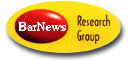        P r o p u e s t a  José L Barletta, M.S.   President                                                                               8877 Collins Av Apt 910barletta@barnews.com						   Surfside N.BayVillage, FL-33141, USAwww.barnews.com      		   Celular USA, (305) 803-2226	Place: 	Surfside 						  	Date: Marzo 24, 2022TO:  	Ing. Patricio Sepúlveda  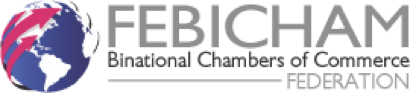 	Presidente                                                             FEBICHAMDe acuerdo a su requerimiento, he preparado esta propuesta para el diseño e impresión del Annual Directory 2022-2023  de FEBICHAM, el que podría  quedar completamente terminado para ser entregado tentativamente para el “Evento de Lanzamiento” a realizarse a mediados del mes de Julio. 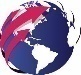 Se decidió en un principio dar a este anuario un  muy buen contenido, dentro de lo posible a manera de guía para facilitar intercambio de experiencias y que incluya el nuevo escenario de negocios que se presentan en la actualidad.Por favor, tener en cuenta que todas las sugerencias de contenido de este nuevo anuario, deben ser entregadas por FEBICHAM al suscrito, con los tiempos suficientes para asegurar la edición y el envío a la imprenta en la fecha programada (Ver Anexo “A”) y nosotros no tenemos ningún problema en hacer la edición correspondiente.En base a su pedido, Barnews Research Group (BRG), aparte de hacer el diseño, ayudará en la  comercialización de los avisos y visitará a las personas y/o empresas que ustedes sugieran a fin de cerrar acuerdos. Con la ayuda de las autoridades de cada una de las cámaras,  se puede  lograr un número adecuado de auspiciantes que permita concretar el diseño y su respectiva impresión con buena ganancia para FEBICHAM.Nuestro grupo BRG también tendrá la responsabilidad del diseño de cada uno de los avisos que se coloquen en el anuario, cuando se lo requiera, a fin de asegurar una presentación acorde al diseño general. Estos diseños se llevarán a cabo sin ningún cargo adicional. Como parte del diseño se presentan varias alternativas de tapas  para seleccionar la que se considere más llamativa e impactante. Los trabajos formales de este proyecto ya se han iniciado en el día de la fecha y ya hay algunos espacios reservados, pero sin ningún compromiso,  por si no se acepta esta propuesta.   Hay que considerar que para poder llegar con seguridad a tener todo impreso para la fecha prevista de lanzamiento, el material tiene que entrar a imprenta a más tardar a fines del mes de junio o sea que hay sólo un aproximado de tres meses para el diseño, obtención de contenido de parte de ustedes y lo más importante la venta de los espacios publicitarios.Se agrega un “Cronograma de Actividades” donde se remarcan todas estas fechas que se puede ver en el Anexo “A”.Costo del Proyecto Los costos por el diseño e impresión del Annual Directory 2022-2023, se estimaron en base a editar un total de 100 páginas aproximadamente.Este proyecto debe generar la suficiente ganancia para solventar parte de la reunión de lanzamiento. Impresión 100 páginas (2.000 copias)     US$   13.000 			Diseño  del  anuario      		     US$   10.000 			Fotos y edición, prueba color	      	     US$     1.000			Realidad Aumentada			     US$     1,000			=== === === === === === === ===  === === ===			Total 	          			                 US$   25.000 **. Nota .- Se estima que se podrían llegar a recaudar unos  US$ 35.000 de ventas de  publicidad si es que todos los presidentes de las distintas cámaras  ayudan a conseguir auspiciantes, menos los US$ 25.000 de gastos, quedarían US$ 10.000  (60% para  FEBICHAM y 40%   para Barnews). La idea es tratar de incorporar vendedores ofreciendo un 15% de comisión por cada aviso vendido y cobrado. Forma de pago de espacios Se convino en que toda la comercialización va a quedar a cargo de las autoridades de FEBICHAM con la ayuda de Barnews Research Group, quien se encargará de la recaudación.Ventas de Publicidad Para la venta de publicidad y apoyándose principalmente en los resultados de la ventas de pautas en otras cámaras, estimamos que se puede lograr un total aproximado de   US$ 35.000 siempre y cuando las autoridades de cada una de las cámaras ayuden a concretar las pautas publicitarias. Cabe destacar que para la reunión de aceptación formal de esta propuesta e inicio del proyecto, el suscrito, o sea  BRG ha preparado un primer Diseño de la distribución de publicidad y del contenido del “Annual Directory 2022-2023”, con el detalle de todos los espacios programados, los de las posibles ventas y el plan detallado hasta mediados del mes de Junio del 2022, en el que se espera concluir todo el diseño de detalle y su edición para la aprobación final y su posterior impresión. La idea es enviar este anuario para su impresión durante la última semana del mes de Junio.  En la grilla se han reservado dos páginas para cada una de las cámaras que integran FEBICHAM y los respectivos consulados generales de cada país.  Anuncio del Proyecto – Annual Directory  2022-2023 Es conveniente que a través de una nota o comunicación Email, más la Newsletter de FEBICHAM se informe a todos los miembros actuales y potenciales y en especial a las autoridades, que ya está en marcha el proyecto y que dado que se va a dar un toque especial de contenido,  es clave que cada uno nos informe sobre qué temas les gustaría recibir información en el Anuario y además si alguien tiene interés de enviar algún tipo de colaboración o sea algún artículo para su consideración será bienvenido.Lanzamiento  Annual Directory  2022-2023A fin de facilitar esta tarea, BRG se compromete a hacer una presentación tipo “Flash” o video para destacar el nuevo Anuario, presentar su contenido y en especial agradecer a sus auspiciantes. Esta tarea se va a desarrollar sin cargo alguno para FEBICHAM. A mi entender, en esta oportunidad,  además de presentar el nuevo anuario y agradecer a todos los auspiciantes, se debería llevar a cabo su distribución, dando de esta forma una mejor presentación de este nuevo directorio.Equipo de Trabajo  de Barnews - BRGPara esta tarea Barnews Research Group va a desarrollar todas las actividades con el siguiente equipo de trabajo:Dirección General		José L. Barletta, M.S., Presidente de BarnewsDiseño	 de detalle 		Damián Meligeni y Carlos CalabróImpresión			Marcelo Cabrier, Cityprint USA Edición			Silvia Barletta  Beneficios para FEBICHAMCon la preparación de este Anuario,  FEBICHAM creará una vez más, un mecanismo de difusión y promoción de sus actividades y hará un contacto directo con sus actuales miembros, pudiendo lograr como especial beneficio, el llevar a cabo un evento de lanzamiento  para un aproximado de 250 personas.  Con un buen ejercicio de ventas se podría lograr además conseguir nuevos socios y consolidar los ya existentes.  El secreto del éxito es lograr que cada cámara, ayude de alguna manera a traer por lo menos dos avisos más dos del presidente y de esa forma asegurar el éxito del proyecto.  También se va a requerir su participación en el lanzamiento y solicitar que cada uno traiga además algunos invitados.De aceptar la propuesta sugiero hacer una reunión de inmediato con el Directorio y el Task Force creado y fijar las pautas de trabajo, de contenido y de la forma de llegar a los auspiciantes.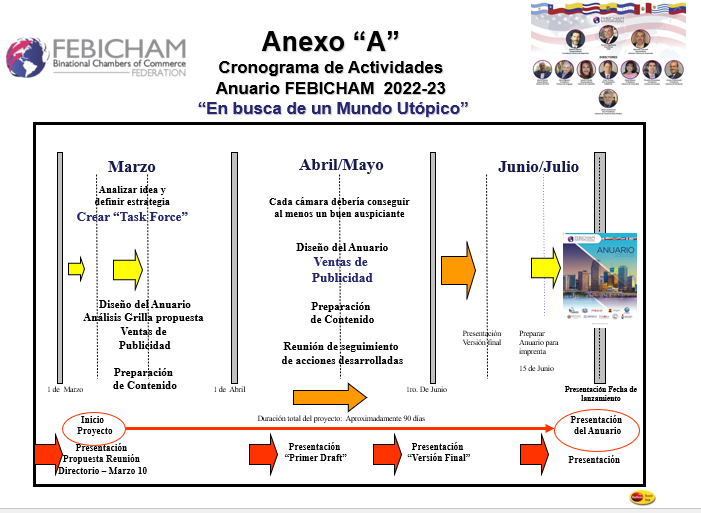 